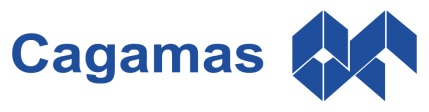 WHISTLEBLOWING INFORMATION FORM (PUBLIC USE)TO:  REPORT DETAILSDetails of ComplainantName:Company Name:Contact No:Email:Date:Declaration:I hereby acknowledge that all the information given herein are made in good faith, voluntarily and are true to the best of my knowledge. I will ensure that my participation in this matter and all the information provided will be kept confidential. I do understand that the Company will process the information and material provided in the course of managing the disclosure.Name (of Alleged Person)Designation (of Alleged Person)Department (of Alleged Person)Allegation Details(Please attach separate sheet(s) as necessary and sign off at the end of each page)Date of Incident/OccurrenceLocation of Incident/OccurrenceEstimated Value Involved (please state the currency), if anySupporting Evidence, if anyOther Parties Involved